InstructionsPlease refer to this document when completing the response form for the revision of the report ‘Future trends in geospatial information management: the five to ten-year vision’.The sub-themes are split into two priority areas which were identified during the first phase of the review. We ask that you provide your perspectives and expert opinions on the first priority area. We also welcome contributions for the second priority area.Themes and Sub-themesPriority area 1 Priority area 2 1. Global trendsClimate change and the environmentSensors, information and connectivityAutomation and changing nature of workGender and diversityPopulation growth, age, and gender imbalance and the rise of the millennialsUrbanisationHealth and educationDemand for resourcesEconomic turbulenceTransport, automation and unmanned systemsCorruptionThe function and resources of the stateNational security including cyber considerationsThe digital dividePolitics and society (i.e. polarisation and individualisation)2. Disruptive technologiesArtificial intelligence and Machine Learning New platforms for data collection – alignment with sensor technology – Earth Observations, Cube Satellites, HAPS, LiDAR SLAM, SAR, Imagery7, Quantum sensingDomains of 'data transformation'/big data analytics/data science and the predominant emergence of data ecosystemsCloud-, Edge-, Quantum-, and Fog- ComputingSensor networks – self-locating, utilising existing infrastructure, repurposing of dataBlockchain and Distributed Ledger TechnologyImmersive experiences: Augmented Reality, Virtual Reality, Mixed RealityRe-purposing of data i.e. satellite derived bathymetryOntologiesautonomous systems on and under the water, i.e. AUV (Autonomous Underwater Vehicles) and ASV (Autonomous Surface Vehicles)Internet of ThingsConnectivity and 5GSmart Infrastructure through sensor deploymentRobotics and automation, including vehiclesNext generation social mediaIncreasing use of ‘airspace’ including drones and UAVsindoor positioning, modelling and navigation3. Data capture, creation, maintenance, and managementNew data sources and collection technology: satellite imagery, Smallsats, laser scanning, sensor networks, IoT, UAVs and drones, point cloud, EO and high performance spaceborne sensorsopen source, social media and sensors are creating increasing amounts of spatially located information – big data analyticsData harmonisation, maintenance and integrationLinked data – rich semantics and new ontological models to help align more data and derive new meaningGlobal Geodetic Reference Frame (GGRF)Spatial Data InfrastructureAutomatic change detection and feature extraction, and machine-to-machine learning‘Mission’ Ready Data – cloud, APIs and web map servicesData quality indicatorsHuman sensors and citizen scienceAPI and machine processing2D, 3D, 4D data, standards and trends in model creation and archivingData requirements:  more, faster, better….High accuracy GNSS positioningStreet-level data capture requirements and technologies for Connected Autonomous Vehicles (CAVs), etc.Emergence of new datasets – e.g. point clouds Natural language querying of geographic informationMapping and mapping platforms-as-a-Service - the opportunity of cloud.Trends in cognition and cartography Distributed data networks4. Changing RelevanceReal-time information demand Ubiquitous use of position in technology and businessPlatform business model are becoming dominant, next developments in the areas of frictionless brokerageModelling, simulation, and prediction The partial recognition of the impact that geospatial information can have to Societal, Economic, and Environmental issuesThe quest for information advantageDigitisation of servicesManaged services are on the riseNew commercial sectors (PlanTech, FinTech), peer-to-peer services with new business models emergingAsset management at both macro and micro levelBuilding Information Modelling (BIM) and Asset Management at the micro-scale Global scale and pre-eminence of global businessesCommodification of data5. Integrating data.Integration of different data sourcesSustainable Development GoalsIntegrating statistical and geospatial information Open standardsLegal, data, semantic, and technical interoperabilityIntegration between outdoor, above ground, underground, indoor, and offshore fundamental dataDigital Twin Indicators associated with wellbeing frameworks that access social, economic, and environmental factorsVerification of data authenticity, quality, and originChanging approach to CensusesIs this more – integrating authoritative government data?Fostering greater innovation with data6. Legal and Policy DevelopmentsLegal and policy frameworks that enable geospatial benefitDigital Ethics and PrivacyAuthoritative and trusted data, assurance, and liabilityOpen DataLicensing, Pricing, and data ownershipAssessing the true value of GI.Use of national and local geospatial information, systems and capabilities for evidence-based policy, and decision-makingCybersecurity Transparency and evidence-based decision makingFunding models (and commercial models)Digital Law (administrative law, GDPR, information security law)eGovernmentLiability with regard to automized process, decision making, and AIEmergence of national data strategies emerging at the national level that will influence or embrace geospatial.Global agendas impacting national policiesRegulatory bodies – stipulating data demands on functional servicesPredicting and managing adaptation to shocks and technology changes (e.g. CAV impact on urban environments/transport patterns)7. Skills and TrainingData science – increasing level of understanding at all levels neededImproving data skills and GI awareness in our societiesThe need to develop professionals in the fields of geography, data science, geospatial information technology; and, specialist skills related to geospatial financial systems, policy and law, and, project managementCreating a true national Geospatial Information communityResearch and DevelopmentTraining in new core capabilities such as 4D visualisation, analytics, etc.Career development communityInnovationUse of AI to manage, replace, keep, and reorganise skills and competencesAccess and computer literacy/digital exclusion (elderly, disabled, remote geographies etc)8. The role of private and non-governmental sectorsCrowdsourcingPrivate sector as data/service providerPublic sector a challenge to private sector?Open software – hacking communityVolunteered geographic information (VGI)Private sector setting the challenge to GovernmentsDelivering new location-based applications and servicesCommunity based standardsActivism - the use of data as a weapon?TrustDistributed value networks9. The future role of government in geospatial data provision and managementInteroperability and integration of informationCommitment to invest in accessible data including maintaining accurate, detailed, trusted fundamental geospatial informationNational data infrastructureStandards and freedomsManaging challenges:Fast moving and demanding customers;Demand for increasing accuracy, currency, and detail;increasing volume of data; and,increasing competition from the private sector.Data brokerage Ocean mapping to support the Seabed 2030 project run by IOC/IHO GEBCO (to be completed by 2030) – less than 20% of the ocean has been mappedInnovation and developing new business opportunities10. Cross sectoral PartnershipsInter- and intra-regional, and international cross-sectoral and inter-disciplinary collaboration, cooperation and partnershipIndustry and private-sector partnershipsDisaster risk reduction and humanitarian responseFunding partnerships such as between the United Nations and the World BankInfluencing the international policy agenda: Sustainable Development Goals, Sendai Framework for Disaster reduction 2015-2030, Small Island Developing States Accelerates Modalities of Action (SAMOA)Distributed value chains without explicit partnerships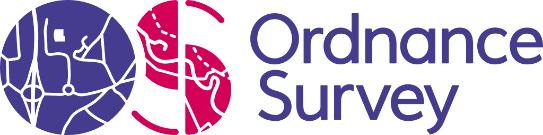 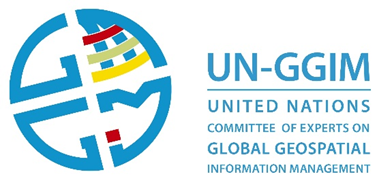 